                                                                   «بسمه تعالي»شـرايط دريـافت دانشنـامه(جهت فـارغ التحصيلان دورة كارشناسي ارشد و دكتري) و ريز نمرات تائيد شده آنان بشرح زير مي باشد.بمنظور دريافت دانشنامه و ريز نمرات تأييد شده ضروري است كليه متقاضيان محترم ضمن تكميل فرم دریافت دانشنامه نسبت به تهيه مدارك ذيل و تحويل حضوري توسط متقاضي و يا نماينده معرفي شده وي به واحد فارغ التحصيلان اداره تحصيلات تكميلي دانشگاه صنعتی شاهرود اقدام نمايند. 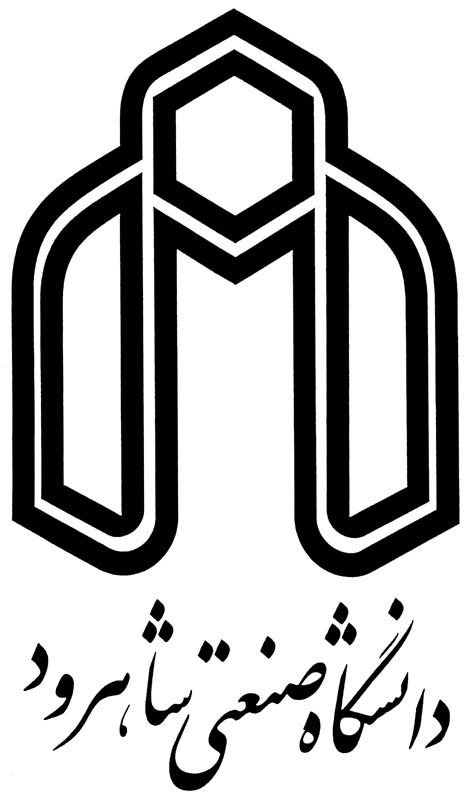 	1ـ اصل نامه تسويه با صندوق رفاه دانشجويان در صورت داشتن بدهي.	2ـ مدارك معتبر مبني بر انجام تعهد آموزش رايگان در صورت داشتن تعهد طبق دستورالعمل جامع آموزش رایگان با ارائه يكي از مدارك ذيل(مخصوص دانشجویان روزانه)الف) اصل گواهي انجام كار از مراكز معتبر به ميزان تعهد مندرج در مدارك فارغ التحصيلي همراه با سوابق بیمه با ذكر دقيق تاريخ شروع و پايان به روز، ماه و سال و با عنوان دانشگاه صنعتی شاهرود  و کارکرد های دیگر طبق دستورالعمل جامع آموزش رایگان.ب) اصل نامه اداره كار و امور اجتماعي مبني بر عدم كار يابي و لغو تعهد با رعايت مقررات مربوطه که در سامانه جامع امور دانشجویی(سجاد) به آدرس  http://portal.saorg.ir      قبلا بارگذاری شده است.	3-  اصل و تصوير دانشنامه و يا گواهينامه مقاطع تحصيلي پائين تر براي فارغ التحصيلان كارشناسي ارشد و دكتري با اصل فرم نحوه انجام تعهد آموزش رايگان براي مقطع و يا مقاطع قبلي.	4ـ مشخص بودن وضعيت نظام وظيفه براي آقايان با ارائه يكي از مدارك ذيل:الف) اصل و تصوير كارت پايان خدمت يا معافيت دائم.ب) اصل و تصوير برگه اعزام به خدمت بدون مهر غيبت و با تاريخ معتبر.ج) اصل و تصوير گواهي اشتغال به تحصيل معتبر از دانشگاه در صورت اشتغال به تحصيل در مقاطع بالاتر.د) اصل و گواهي اشتغال به خدمت از واحد خدمتي در صورت اشتغال به خدمت وظيفه عمومي.	5ـ اصل گواهينامه موقت براي مقطع تحصيلي مورد نظر.	6- دو قطعه عكس رنگي و يا سياه و سفيد با چهره كامل با قطع 3×4.	7- واريز مبلغ 200000 ريال (بیست هزار تومان) به حساب درآمدهاي اختصاصي دانشگاه صنعتی شاهرود جهت صدور دانشنامه.توضيحات:- نوع سوابق و كارهاي مورد قبول مبني برانجام تعهد آموزش رايگان با مراجعه به سايت اينترنتي دانشگاه قابل دريافت است- مبلغ و جزئيات هزينه آموزش رايگان در تماس با واحد دانش آموختگان  با شماره 9-32392204-023 (داخلي 2343) قابل دريافت است.- اصل دانشنامه و يا گواهينامه مقاطع تحصيلي پائين تر و نيز اصل كارت پايان خدمت به منظور رويت و تأييد تصوير آنها بوده و قابل عودت مي باشد.- تاريخ دريافت دانشنامه بطور تقريبي يك ماه  پس از تحويل مدارك توسط متقاضی مي باشد.- تحويل اصل دانشنامه تنها به شخص متقاضي و يا نماینده قانونی وي (داشتن وكالت محضري در این خصوص ) امكان پذير مي باشد.	مديريت تحصيلات تكميلي دانشگاه صنعتی شاهرود	امور دانش آموختگانتلفن ادارة تحصيلات تكميلي امور فارغ التحصيلان دانشگاه صنعتي شاهرود:  9 ـ 32392204  ـ 023  (داخلي  2343)  